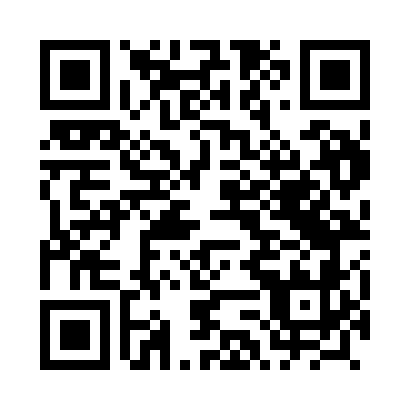 Prayer times for Bednarka, PolandMon 1 Apr 2024 - Tue 30 Apr 2024High Latitude Method: Angle Based RulePrayer Calculation Method: Muslim World LeagueAsar Calculation Method: HanafiPrayer times provided by https://www.salahtimes.comDateDayFajrSunriseDhuhrAsrMaghribIsha1Mon4:186:1112:385:067:078:532Tue4:156:0912:385:077:088:553Wed4:136:0712:385:087:108:574Thu4:106:0512:385:107:118:595Fri4:076:0212:375:117:139:016Sat4:056:0012:375:127:149:037Sun4:025:5812:375:137:169:058Mon3:595:5612:365:147:189:079Tue3:575:5412:365:157:199:0910Wed3:545:5212:365:167:219:1111Thu3:515:5012:365:177:229:1412Fri3:485:4812:355:187:249:1613Sat3:465:4612:355:197:259:1814Sun3:435:4412:355:207:279:2015Mon3:405:4212:355:217:289:2216Tue3:375:4012:345:227:309:2517Wed3:345:3812:345:237:319:2718Thu3:325:3612:345:247:339:2919Fri3:295:3412:345:257:359:3120Sat3:265:3212:335:267:369:3421Sun3:235:3012:335:277:389:3622Mon3:205:2812:335:287:399:3923Tue3:175:2612:335:297:419:4124Wed3:145:2412:335:307:429:4325Thu3:115:2212:335:317:449:4626Fri3:095:2012:325:327:459:4827Sat3:065:1912:325:337:479:5128Sun3:035:1712:325:347:489:5329Mon3:005:1512:325:357:509:5630Tue2:575:1312:325:367:519:58